Сумська міська радаВиконавчий комітетРІШЕННЯвід 17.11.2022 № 491Про внесення змін до рішення виконавчого комітету Сумської міської ради від 27.10.2022 № 476 «Про застосування тарифів на теплову енергію, (її виробництво, транспортування та постачання) і послуги з постачання теплової енергії та постачання гарячої води протягом дії воєнного стану в Україні та шести місяців після місяця, в якому воєнний стан буде припинено або скасовано»Враховуючи статтю 59 Закону України «Про місцеве самоврядування в Україні», керуючись підпунктом 2 пункту «а» частини першої статті 28 Закону України «Про місцеве самоврядування в Україні», виконавчий комітет Сумської міської радиВИРІШИВ:1. Внести зміни до рішення виконавчого комітету Сумської міської ради                від 27.10.2022 № 476 «Про застосування тарифів на теплову енергію, (її виробництво, транспортування та постачання) і послуги з постачання теплової енергії та постачання гарячої води протягом дії воєнного стану в Україні та шести місяців після місяця, в якому воєнний стан буде припинено або скасовано», а саме:у пункті 3 слова «публікації в засобах масової інформації» замінити словами «оприлюднення на офіційному вебсайті Сумської міської ради».2. Рішення набирає чинності з моменту оприлюднення на офіційному вебсайті Сумської міської ради.В.о. міського голови з питань	діяльності виконавчих органів ради 		     		       Ю.А. ПавликЖурба О.І., 700-590Розіслати згідно зі списком розсилки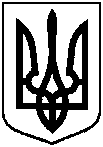 